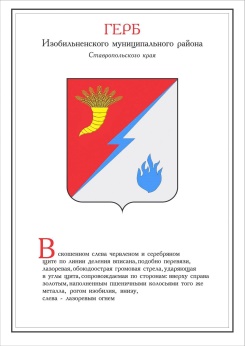 ДУМА ИЗОБИЛЬНЕНСКОГО городского округаСТАВРОПОЛЬСКОГО КРАЯПЕРВОГО СОЗЫВАРЕШЕНИЕ17 декабря 2021 года                   г. Изобильный                                   №569Об утверждении Кодекса этики и служебного поведения муниципальных служащих Думы Изобильненского городского округа Ставропольского края и Контрольно-счетного органа Изобильненского городского округа Ставропольского краяВ соответствии с федеральными законами от 06 октября 2003 года               №131-ФЗ «Об общих принципах организации местного самоуправления в Российской Федерации», от 02 марта 2007 года №25-ФЗ «О муниципальной службе в Российской Федерации», от 25 декабря 2008 года №273-ФЗ                    «О противодействии коррупции», постановлением Губернатора Ставропольского края от 05 марта 2011 года №129 «Об утверждении Кодекса этики и служебного поведения государственных гражданских служащих Ставропольского края», пунктом 241 части 2 статьи 30 Устава Изобильненского городского округа Ставропольского краяДума Изобильненского городского округа Ставропольского краяРЕШИЛА:1. Утвердить Кодекс этики и служебного поведения муниципальных служащих Думы Изобильненского городского округа Ставропольского края и Контрольно-счетного органа Изобильненского городского округа Ставропольского края согласно приложению.2. Настоящее решение вступает в силу после дня его официального опубликования (обнародования) и его действие распространяется на правоотношения, возникшие с 01 ноября 2021 года.Кодекс этики и служебного поведения муниципальных служащихДумы Изобильненского городского округа Ставропольского края и Контрольно-счетного органа Изобильненского городского округаСтавропольского края1. Общие положения1.1. Настоящий Кодекс этики и служебного поведения муниципальных служащих Думы Изобильненского городского округа Ставропольского края и Контрольно-счетного органа Изобильненского городского округа Ставропольского края (далее – Кодекс) определяет общие принципы и правила служебного поведения и этики, которыми должны руководствоваться муниципальные служащие аппаратов Думы Изобильненского городского округа Ставропольского края, Контрольно-счетного органа Изобильненского городского округа Ставропольского края (далее - муниципальные служащие) независимо от замещаемой ими должности муниципальной службы.1.2. Основными целями Кодекса являются:1) установление этических норм и правил служебного поведения муниципальных служащих для добросовестного выполнения ими должностных обязанностей;2) обеспечение единых норм поведения муниципальных служащих;3) повышение доверия граждан к муниципальному управлению и формирование положительного имиджа муниципальных служащих;4) исключение фактов злоупотребления должностными полномочиями и коррупции в деятельности муниципальных служащих.1.3. Кодекс призван повысить эффективность и результативность выполнения муниципальными служащими своих должностных обязанностей.1.4. Кодекс:1) служит основой для формирования у муниципальных служащих высоконравственных качеств, соответствующих нормам и принципам общечеловеческой и профессиональной морали;2) содержит обязательные для исполнения нравственно-этические предписания, регламентирующие служебное поведение муниципальных служащих;3) определяет профессионально-этический стандарт антикоррупционного поведения муниципальных служащих;4) выступает инструментом общественного контроля.2. Общие принципы и правила служебного поведениямуниципальных служащих2.1. Общие принципы служебного поведения муниципальных служащих являются основой поведения муниципальных служащих при исполнении ими своих должностных обязанностей.2.2. Муниципальные служащие, сознавая ответственность перед государством, обществом и гражданами, призваны:1) исполнять должностные обязанности добросовестно и на высоком профессиональном уровне в целях обеспечения эффективной работы Думы Изобильненского городского округа Ставропольского края, Контрольно-счетного органа Изобильненского городского округа Ставропольского края (далее – Дума городского округа, Контрольно-счетный орган городского округа);2) исходить из того, что признание, соблюдение и защита прав и свобод человека и гражданина определяют основной смысл и содержание их профессиональной деятельности;3) осуществлять свою профессиональную деятельность в пределах полномочий Думы городского округа, Контрольно-счетного органа городского округа;4) обеспечивать равное, беспристрастное отношение ко всем физическим и юридическим лицам, не оказывать предпочтение каким-либо общественным или религиозным объединениям, профессиональным или социальным группам, гражданам и организациям и не допускать предвзятости в отношении таких объединений, групп, граждан и организаций;5) исключать действия, связанные с влиянием каких-либо личных, имущественных (финансовых) и иных интересов, препятствующих добросовестному исполнению должностных обязанностей;6) соблюдать установленные федеральными законами от 02 марта 2007 года №25-ФЗ «О муниципальной службе в Российской Федерации», от 25 декабря 2008 года №273-ФЗ «О противодействии коррупции» ограничения и запреты, исполнять обязанности, связанные с прохождением муниципальной службы;7) соблюдать нейтральность и беспристрастность, исключающую возможность влияния на их служебную деятельность решений политических партий, общественных объединений, религиозных объединений и иных организаций;8) соблюдать нормы служебной, профессиональной этики и правила делового поведения, не совершать поступки, порочащие его честь и достоинство;9) проявлять корректность в обращении с гражданами и должностными лицами;10) проявлять терпимость и уважение к обычаям и традициям народов Российской Федерации и других государств, учитывать культурные и иные особенности различных этнических, социальных групп и конфессий, способствовать межнациональному и межконфессиональному согласию;11) воздерживаться от поведения, которое могло бы вызвать сомнение в добросовестном исполнении муниципальным служащим должностных обязанностей, а также избегать конфликтных ситуаций, способных нанести ущерб его репутации или авторитету Думы городского округа, Контрольно-счетного органа городского округа;12) принимать предусмотренные законодательством Российской Федерации меры по недопущению возникновения конфликта интересов и урегулированию возникших случаев конфликта интересов;13) не использовать служебное положение для оказания влияния на деятельность органов местного самоуправления Изобильненского городского округа Ставропольского края, организаций, должностных лиц, муниципальных служащих и граждан при решении вопросов личного характера;14) воздерживаться от публичных высказываний, суждений и оценок в отношении деятельности Думы городского округа, Контрольно-счетного органа городского округа, его руководителей, если это не входит в должностные обязанности муниципального служащего;15) соблюдать установленные в Думе городского округа, Контрольно-счетном органе городского округа правила публичных выступлений и предоставления служебной информации;16) уважительно относиться к деятельности представителей средств массовой информации по информированию общества о работе Думы городского округа, Контрольно-счетного органа городского округа, а также оказывать содействие в получении достоверной информации в установленном порядке;17) воздерживаться в публичных выступлениях, в том числе в средствах массовой информации, от обозначения стоимости в иностранной валюте (условных денежных единицах) на территории Российской Федерации товаров, работ, услуг и иных объектов гражданских прав, сумм сделок между резидентами Российской Федерации, показателей бюджетов всех уровней бюджетной системы Российской Федерации, размеров муниципальных заимствований, муниципального долга, за исключением случаев, когда это необходимо для точной передачи сведений либо предусмотрено законодательством Российской Федерации, международными договорами Российской Федерации, обычаями делового оборота.2.3. Муниципальные служащие обязаны соблюдать Конституцию Российской Федерации, федеральные конституционные и федеральные законы, иные правовые акты Российской Федерации, а также законы и правовые акты Ставропольского края, муниципальные правовые акты Изобильненского городского округа Ставропольского края.2.4. Муниципальные служащие обязаны противодействовать проявлениям коррупции и предпринимать меры по профилактике коррупции в порядке, установленном законодательством Российской Федерации.2.5. Гражданин при назначении на должность муниципальной службы и муниципальные служащие при исполнении своих должностных обязанностей обязаны в письменной форме уведомить своего непосредственного руководителя о возникшем конфликте интересов, как только им станет об этом известно.2.6. Муниципальные служащие, замещающие должности муниципальной службы, включенные в перечень должностей муниципальной службы, при замещении которых муниципальные служащие обязаны представлять сведения о своих доходах, об имуществе и обязательствах имущественного характера, а также сведения о доходах, об имуществе и обязательствах имущественного характера своих супруги (супруга) и несовершеннолетних детей, обязаны представлять представителю нанимателя (работодателю) указанные сведения в соответствии с законодательством Российской Федерации, Ставропольского края и муниципальными правовыми актами Изобильненского городского округа Ставропольского края.2.7. Муниципальные служащие обязаны воздерживаться от поведения (высказываний, жестов, действий), которое может быть воспринято окружающими как обещание или предложение дачи взятки либо как согласие принять взятку или как просьба о даче взятки.2.8. Муниципальные служащие обязаны уведомлять представителя нанимателя (работодателя), органы прокуратуры Российской Федерации или другие государственные органы обо всех случаях обращения к ним каких-либо лиц в целях склонения их к совершению коррупционных правонарушений.Уведомление о фактах обращения в целях склонения к совершению коррупционных правонарушений, за исключением случаев, когда по данным фактам проведена или проводится проверка, является должностной обязанностью муниципальных служащих.2.9. Муниципальные служащие обязаны уведомлять представителя нанимателя (работодателя) о возникновении личной заинтересованности при исполнении должностных обязанностей, которая приводит или может привести к конфликту интересов.2.10. Муниципальным служащим запрещается получать в связи с исполнением ими должностных обязанностей вознаграждения от физических и юридических лиц (подарки, денежное вознаграждение, ссуды, услуги материального характера, плату за развлечения, отдых, за пользование транспортом и иные вознаграждения). Подарки, полученные муниципальными служащими в связи с протокольными мероприятиями, служебными командировками и другими официальными мероприятиями, участие в которых связано с исполнением ими служебных (должностных) обязанностей, признаются собственностью Изобильненского городского округа Ставропольского края и передаются муниципальными служащими по акту в Думу городского округа, Контрольно-счетный орган городского округа, в соответствии с решением Думы Изобильненского городского округа Ставропольского края, определяющим порядок приема, хранения, определения стоимости подарков, полученных муниципальными служащими в связи с протокольными мероприятиями, служебными командировками и другими официальными мероприятиями, участие в которых связано с исполнением ими служебных (должностных) обязанностей, сдачи и оценки подарка, реализации (выкупа) подарка и зачисления средств, вырученных от их реализации.2.11. Муниципальные служащие могут обрабатывать и передавать служебную информацию при соблюдении действующих в Думе городского округа, Контрольно-счетном органе городского округа норм и требований, принятых в соответствии с законодательством Российской Федерации.2.12. Муниципальным служащим запрещается разглашать или использовать в целях, не связанных с муниципальной службой, сведения, отнесенные в соответствии с законодательством Российской Федерации к сведениям конфиденциального характера, или служебную информацию, ставшие им известными в связи с исполнением ими должностных обязанностей.2.13. Муниципальные служащие, исполняющие организационно-распорядительные функции по отношению к другим муниципальным служащим (далее - муниципальные служащие, исполняющие организационно-распорядительные функции), также призваны:1) принимать меры по предотвращению и урегулированию конфликта интересов;2) принимать меры по предупреждению коррупции;3) не допускать случаев принуждения муниципальных служащих к участию в деятельности политических партий и общественных объединений.2.14. Муниципальные служащие, исполняющие организационно-распорядительные функции, должны быть образцом профессионализма, безупречной репутации, честности, беспристрастности и справедливости, способствовать формированию в Думе городского округа, Контрольно-счетном органе городского округа благоприятного для эффективной работы морально-психологического климата.3. Общие принципы этики муниципальных служащих3.1. В служебном поведении муниципальным служащим необходимо исходить из конституционных положений о том, что человек, его права и свободы являются высшей ценностью, и каждый гражданин имеет право на неприкосновенность частной жизни, личную и семейную тайну, защиту чести, достоинства, своего доброго имени.3.2. При осуществлении профессиональной деятельности муниципальные служащие соблюдают правила делового общения, нормы служебной субординации в отношениях с руководителями и подчиненными, придерживаются общепринятого делового стиля одежды.3.3. Муниципальные служащие способствуют установлению в коллективе деловых взаимоотношений и конструктивного сотрудничества друг с другом.3.4. Муниципальные служащие должны быть вежливыми, доброжелательными, корректными, внимательными и проявлять тактичность в общении с гражданами, коллегами и подчиненными.3.5. В служебном поведении муниципальные служащие воздерживаются от:1) любого вида высказываний и действий дискриминационного характера по признакам пола, возраста, расы, национальности, языка, гражданства, социального, имущественного или семейного положения, политических или религиозных взглядов;2) грубости, проявлений пренебрежительного тона, заносчивости, предвзятых замечаний, предъявления неправомерных требований;3) угроз, оскорбительных выражений или реплик, действий, препятствующих нормальному общению или провоцирующих противоправное поведение.4. Ответственность за нарушение положений настоящего Кодекса4.1. Вопросы, связанные с соблюдением требований к служебному поведению и (или) требований об урегулировании конфликта интересов на муниципальной службе, рассматриваются на заседании комиссии по соблюдению требований к служебному поведению муниципальных служащих, замещающих должности муниципальной службы в органах местного самоуправления Изобильненского городского округа Ставропольского края и урегулированию конфликта интересов на муниципальной службе, образованной решением Думы Изобильненского городского округа Ставропольского края от 20 февраля 2018 года №98.4.2. В случае несоблюдения положений настоящего Кодекса, муниципальные служащие несут ответственность в соответствии с законодательством Российской Федерации.4.3. Муниципальные служащие, исполняющие организационно-распорядительные функции по отношению к другим муниципальным служащим, несут ответственность в соответствии с законодательством Российской Федерации за действия или бездействие подчиненных ему сотрудников, нарушающих правила и принципы служебного поведения и этики, если они не приняли меры по недопущению таких действий или бездействия.4.4. Соблюдение муниципальными служащими положений настоящего Кодекса учитывается при проведении аттестаций, формировании кадрового резерва для выдвижения на вышестоящие должности муниципальной службы, а также при применении дисциплинарных взысканий.Председатель Думы Изобильненского городского округа Ставропольского края                                                                          А.М. РоговГлава Изобильненского городского округа Ставропольского краяВ.И. КозловПриложение к решению Думы Изобильненского городского округа Ставропольского краяот 17 декабря 2021 года №569